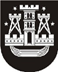 KLAIPĖDOS MIESTO SAVIVALDYBĖS TARYBASPRENDIMASDĖL VIDAUS VANDENŲ UOSTŲ IR KOMERCINIŲ PRIEPLAUKŲ STEIGIMO IR REGISTRAVIMO KLAIPĖDOS MIESTO SAVIVALDYBĖS TERITORIJOJE NUOSTATŲ PATVIRTINIMO2016 m. birželio 23 d. Nr. T2-183KlaipėdaVadovaudamasi Lietuvos Respublikos vietos savivaldos įstatymo 6 straipsnio 38 punktu ir Lietuvos Respublikos vidaus vandenų transporto kodekso 13 straipsniu, Klaipėdos miesto savivaldybės taryba nusprendžia:1. Patvirtinti Vidaus vandenų uostų ir komercinių prieplaukų steigimo ir registravimo Klaipėdos miesto savivaldybės teritorijoje nuostatus (pridedama).2. Įpareigoti Klaipėdos miesto savivaldybės administracijos direktorių patvirtinti Įregistruotų vidaus vandenų uostų ar komercinių prieplaukų planinių ir neplaninių veiklos patikrinimų taisykles.3. Skelbti šį sprendimą Teisės aktų registre ir Klaipėdos miesto savivaldybės interneto svetainėje.Savivaldybės merasVytautas Grubliauskas